MŠ, ZŠ Vánoční besídkaDnes ve škole proběhla ve školní kapli vánoční besídka a program byl opravdu pestrý. Děti z mateřské školy si připravily pásmo básniček, koled a krásných tanečků. Žáci základní školy nám předvedli, jak se slaví Vánoce u nás a na Ukrajině.Šmoulové zatancovali svůj branný den a ukázali, co je potřeba si zacvičit, kdybychom náhodou o svátcích přibrali nějaké to kilo. Dál nás okouzlily Barborky a zasmáli jsme se při vyprávění vtipů. Na besídce nechyběly ani znakované koledy a písničky, které nás zahřály na duši. Besídka se moc povedla a to díky všem dětem a žákům. Velké poděkování však patří i všem pedagogům, kteří jako vždy odvedli skvělou práci.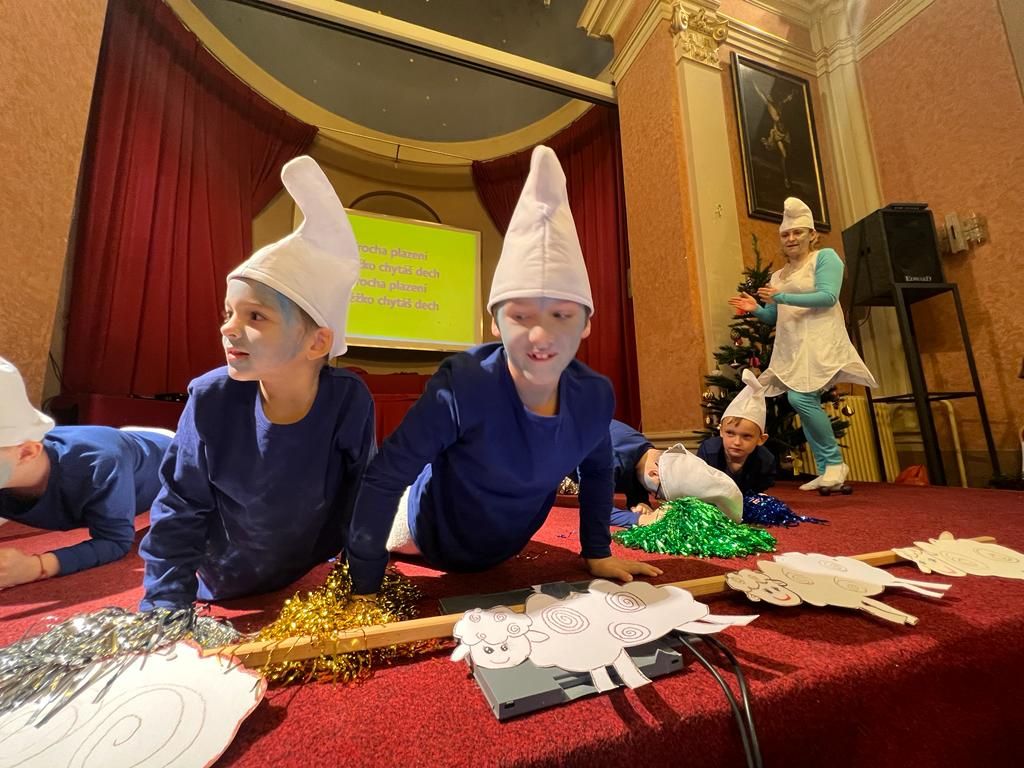 